Long Term Planning                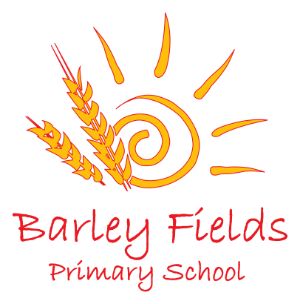 Key Stage 1       Year 1Cycle 1  2019-2020AutumnAutumnAutumnAutumnAutumnSpringSpringSummerSummerSummerEnglish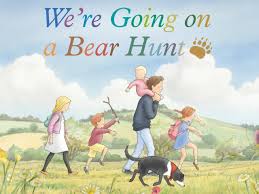 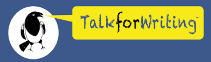 Autumn 1 Unit 1Stories with a repeating patternReading stories with repeating patterns.Narrative writing opportunities to write stories with repeating patterns.Cross curricular with Science – Plants and Seasons(6 Weeks)Autumn 1 Unit 1Stories with a repeating patternReading stories with repeating patterns.Narrative writing opportunities to write stories with repeating patterns.Cross curricular with Science – Plants and Seasons(6 Weeks)Autumn 1 Unit 1Stories with a repeating patternReading stories with repeating patterns.Narrative writing opportunities to write stories with repeating patterns.Cross curricular with Science – Plants and Seasons(6 Weeks)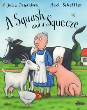 Spring 1 Unit 1Julia Donaldson UnitReading the books of Julia Donaldson and Axel SchefflerNarrative and Non-narrative writing opportunities based on the books of Julia Donaldson and Axel Scheffler. (8 Weeks)Spring 1 Unit 1Julia Donaldson UnitReading the books of Julia Donaldson and Axel SchefflerNarrative and Non-narrative writing opportunities based on the books of Julia Donaldson and Axel Scheffler. (8 Weeks)Spring 1 Unit 1Julia Donaldson UnitReading the books of Julia Donaldson and Axel SchefflerNarrative and Non-narrative writing opportunities based on the books of Julia Donaldson and Axel Scheffler. (8 Weeks)Spring 1 Unit 1Julia Donaldson UnitReading the books of Julia Donaldson and Axel SchefflerNarrative and Non-narrative writing opportunities based on the books of Julia Donaldson and Axel Scheffler. (8 Weeks)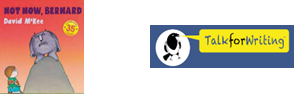 Summer 1 Unit 1David McKee UnitReading the books of David McKee.Narrative and non-narrative writing opportunities based on the books of David McKee.(5 Weeks)Summer 1 Unit 1David McKee UnitReading the books of David McKee.Narrative and non-narrative writing opportunities based on the books of David McKee.(5 Weeks)English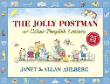 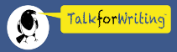 Autumn 2 Unit 2The Allan Ahlberg Jolly Postman Unit Reading The Jolly Postman books by Allan Ahlberg.Narrative and non-narrative writing opportunities based on The Jolly Postman series.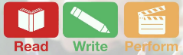 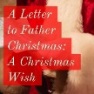 Autumn 2 Unit 3Christmas Wish Unit  Read, Write, Perform Unit based on writing letters to Father Christmas and performing them through digital media.(2 weeks)Autumn 2 Unit 3Christmas Wish Unit  Read, Write, Perform Unit based on writing letters to Father Christmas and performing them through digital media.(2 weeks)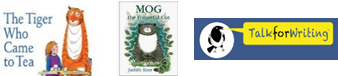 Spring 2 Unit 2Judith Kerr UnitReading the books of Judith Kerr.Narrative and non-narrative writing opportunities based on the books of Judith Kerr.(6 Weeks)Spring 2 Unit 2Judith Kerr UnitReading the books of Judith Kerr.Narrative and non-narrative writing opportunities based on the books of Judith Kerr.(6 Weeks)Spring 2 Unit 2Judith Kerr UnitReading the books of Judith Kerr.Narrative and non-narrative writing opportunities based on the books of Judith Kerr.(6 Weeks)Spring 2 Unit 2Judith Kerr UnitReading the books of Judith Kerr.Narrative and non-narrative writing opportunities based on the books of Judith Kerr.(6 Weeks)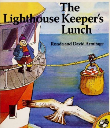 Summer 2 Unit 2The Lighthouse Keeper’s Lunch Unit Reading The Lighthouse Keeper’s series and narrative and non-narrative writing opportunities based on these books. 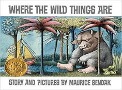 Short Burst Writing Opportunities based on Where the Wild Things Are(7 Weeks)Summer 2 Unit 2The Lighthouse Keeper’s Lunch Unit Reading The Lighthouse Keeper’s series and narrative and non-narrative writing opportunities based on these books. Short Burst Writing Opportunities based on Where the Wild Things Are(7 Weeks)AutumnAutumnAutumnAutumnAutumnSpringSpringSummerSummerSummerMathematicsAutumn 1 Unit 1Number: Place value within 10 (2 Weeks)Autumn 1 Unit 2 Number: Addition and subtraction Within 10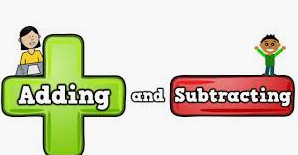 (2 Weeks)Autumn 1 Unit 1Number: Place value within 10 (2 Weeks)Autumn 1 Unit 2 Number: Addition and subtraction Within 10(2 Weeks)Autumn 1 Unit3Geometry- Properties of shapes(2 Weeks)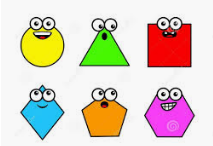 Autumn 1 – 8 WeeksSpring 1 Unit 1Addition and subtraction (Within 20)(1 Week)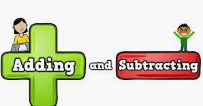 Spring 1 Unit 2Number: Place Value-  within 50(2 Weeks)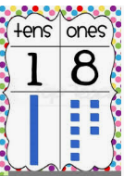 Spring 1 Unit 1Addition and subtraction (Within 20)(1 Week)Spring 1 Unit 2Number: Place Value-  within 50(2 Weeks)Spring 1 Unit 3Measurement- Length and Height(2 Weeks)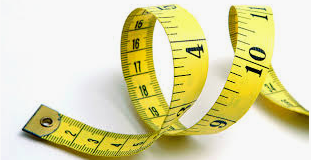 Spring 1 – 6 weeksSpring 1 Unit 3Measurement- Length and Height(2 Weeks)Spring 1 – 6 weeksSummer 1 Unit 1 Number- Fractions (3 weeks)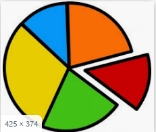 Summer 1 Unit 2 Number- Place Value within 100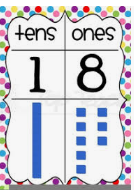 (2 weeks)Summer 1- 5 weeks MathematicsAutumn 2 Unit 4Number: Place value (Within 20)Autumn 2 Unit 4Number: Place value (Within 20)Autumn 2 Unit 5Number: Addition and subtraction (Within 20)Autumn 2 – 7 weeksSpring 2 Unit 4Measurement- Weight and Volume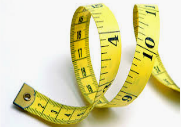 (2 Weeks)Spring 2 Unit 5NumberMultiplication & Division(3 Weeks)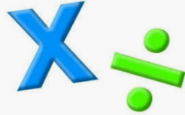 Spring 2 Unit 4Measurement- Weight and Volume(2 Weeks)Spring 2 Unit 5NumberMultiplication & Division(3 Weeks)Spring 2 Unit 6Geometry- Position and Movement(2 Weeks)Spring 2 – 6 weeksSpring 2 Unit 6Geometry- Position and Movement(2 Weeks)Spring 2 – 6 weeksSummer 2 Unit 3 Measurement- Money(2 weeks) 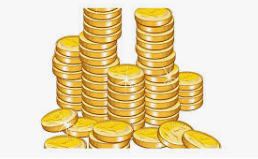 Summer 2 Unit 4 Measurement- Time(2 weeks)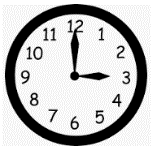 7 weeks Science Autumn 1 Unit 1 Seasonal Changes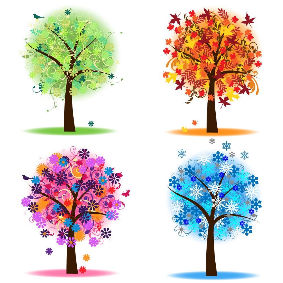 Autumn 2 Unit 2 Plants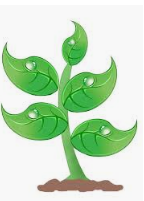 Spring 1 Unit 3 Animals including Humans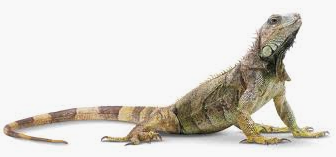 Spring 2 Unit 4 Seasonal Changes (Ongoing)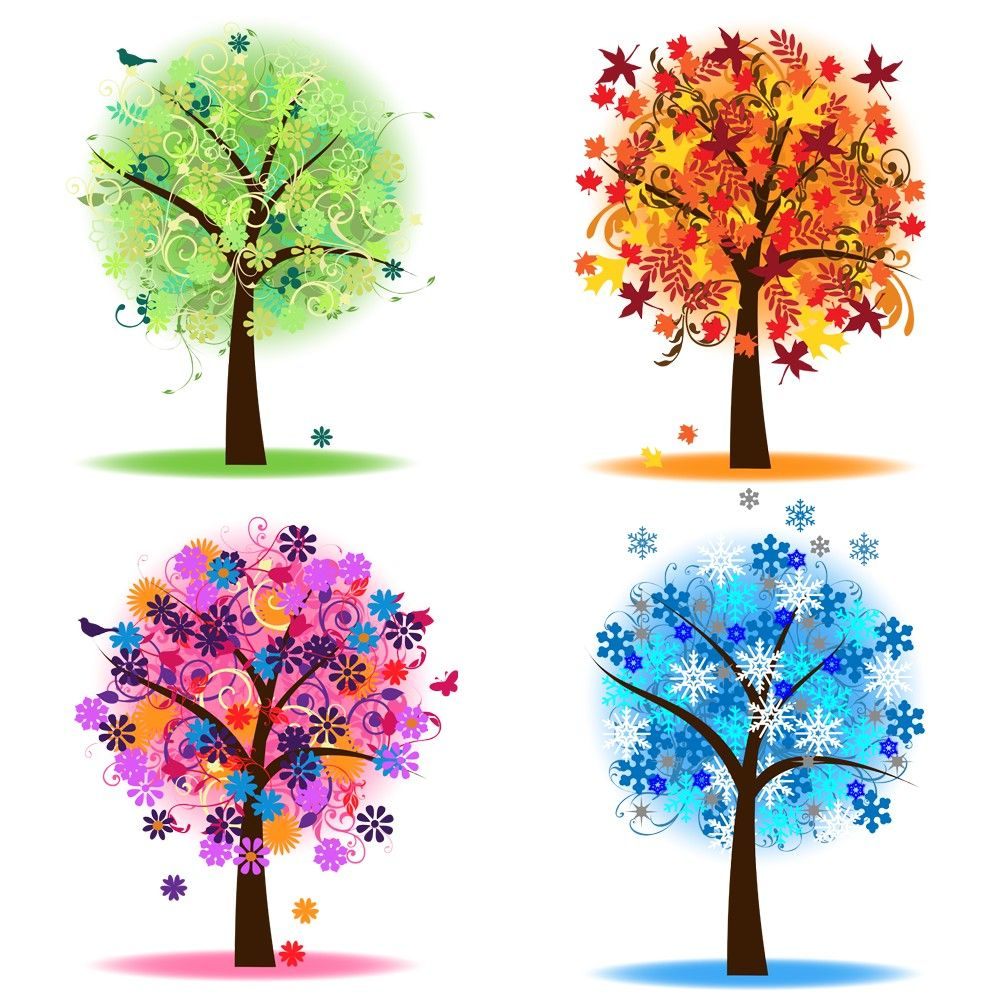 Summer 1 Unit 5 Everyday Materials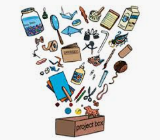 Summer 2 Unit 6 Plants and Seasonal Changes (ongoing)Computing Autumn 1 Unit 1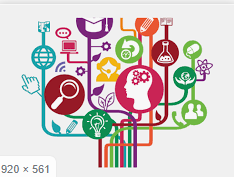 Uses of TechnologyAutumn 2 Unit `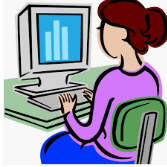 Logging OnSpring 1 Unit 3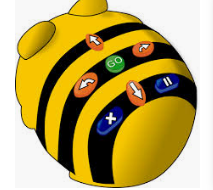 Go Bot Go!Spring 2 Unit 4Maze ExplorerSummer 1 Unit 5Digital ArtistSummer 1 Unit 5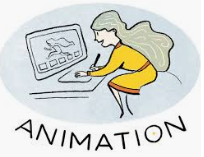 Animated Story MakerDigital Literacy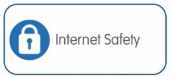 Going Places SafelyGoing Places Safely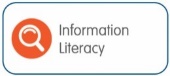 ABC Searching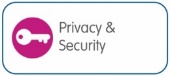 Keep it Private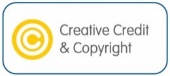 My Creative Work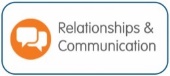 Sending EmailHistory & Geography Unitv 1 Childhood Then and Now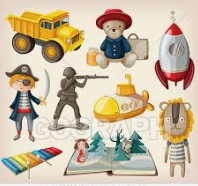 Unit 2Map Makers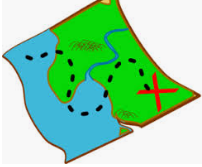 Unit 3Life in the city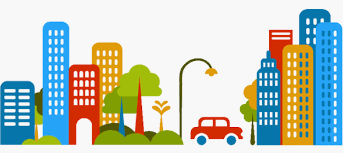 Unit 4Travel and transport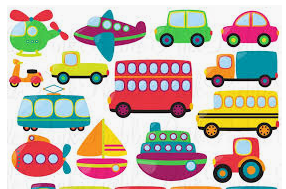 Unit 5Let’s go on safari? 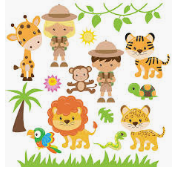 Unit 6Castles`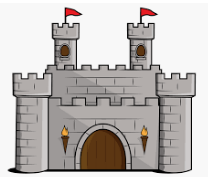 P.E. Autumn 1 Unit 1Dance and Movement 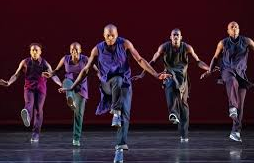 Autumn 1 Unit 2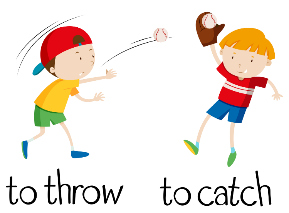 Throwing and catching skills 1Spring 1 Unit 5Dance and MovementSpring 1 Unit 6 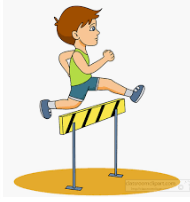 Running and JumpingSummer 1 Unit 9 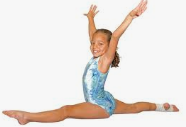 Balance, Agility and Co-ordination GymnasticsSummer 1 Unit 10 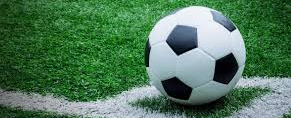 Games skills –Striking and Fielding P.E. Autumn 2 Unit 3Balance, Agility and Co-ordination Autumn 2 Unit 4 Throwing and catching skills 2Spring 2 Unit 7 Attacking and defending skills 1Spring 2 Unit 8 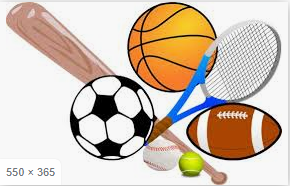 Multi SkillsSummer 2 Unit 11 Running and JumpingSummer 2 Unit 12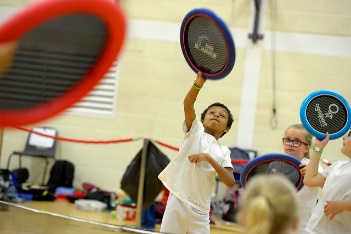 Racket Skills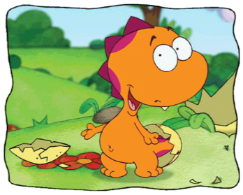 Hocus and Lotus 1Meet Hocus. Introduce themselves, say hello and name a few animalsHocus and Lotus 1Meet Hocus. Introduce themselves, say hello and name a few animals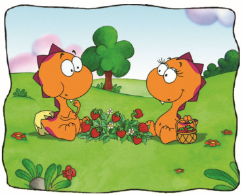 Hocus and Lotus 2Hocus makes a friend – Lotus. Greetings and simple every day expressions such as ‘It’s good’Hocus and Lotus 2Hocus makes a friend – Lotus. Greetings and simple every day expressions such as ‘It’s good’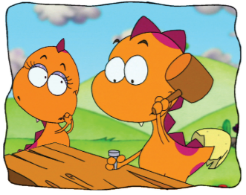 Hocus and Lotus 3Making a safe home.  Simple adjectives, tools and weatherHocus and Lotus 3Making a safe home.  Simple adjectives, tools and weatherMusic Autumn Unit 1 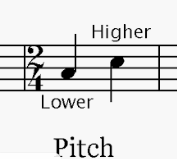 Duration and PitchAutumn Unit 2 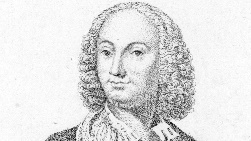 Composer Study VivaldiSpring  Unit 3 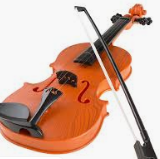 Dynamics, Timbre & TextureSpring Unit 4 Composer Study 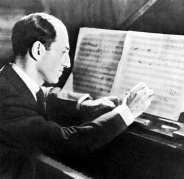 George Gershwin Summer Unit 5 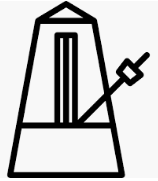 Tempo and Structure Summer Unit 6 Music Icon Study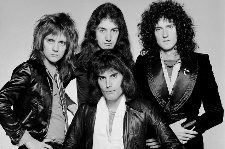 Queen (1970-present)Art Unit 1 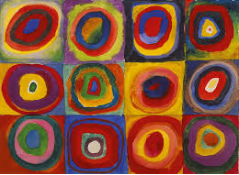 Colour creations Artist Study - Kandinsky Unit 1 Colour creations Artist Study - Kandinsky Unit 1 Colour creations Artist Study - Kandinsky Unit 1 Colour creations Artist Study - Kandinsky Unit 1 Colour creations Artist Study - Kandinsky Unit 1 Colour creations Artist Study - Kandinsky Unit 2 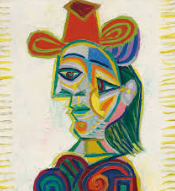 Self PortraitsArtist Study -PicassoUnit 2 Self PortraitsArtist Study -PicassoUnit 2 Self PortraitsArtist Study -PicassoUnit 2 Self PortraitsArtist Study -PicassoUnit 2 Self PortraitsArtist Study -PicassoUnit 3  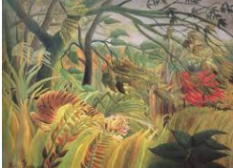 Artist Study -Henri RousseauUnit 3  Artist Study -Henri RousseauUnit 3  Artist Study -Henri RousseauUnit 3  Artist Study -Henri RousseauDT Unit 1 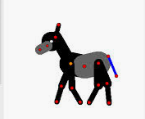 MechansimsMoving PicturesUnit 1 MechansimsMoving PicturesUnit 2 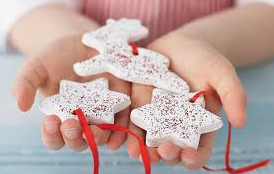 Design and makeDelightful decorationsUnit 2 Design and makeDelightful decorationsUnit 2 Design and makeDelightful decorationsUnit 3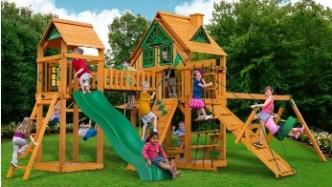 StructuresPlaygroundsUnit 3StructuresPlaygroundsUnit 3StructuresPlaygroundsUnit 3StructuresPlaygroundsUnit 3StructuresPlaygroundsUnit 4 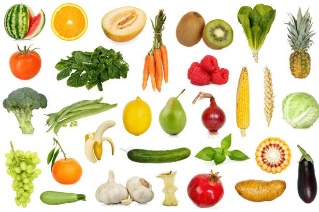 FoodEat more fruit and vegtablesUnit 4 FoodEat more fruit and vegtablesUnit 4 FoodEat more fruit and vegtablesUnit 4 FoodEat more fruit and vegtablesUnit 4 FoodEat more fruit and vegtablesRE Unit I Sacred Texts 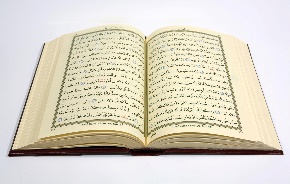 What is the Koran and why is it important?Unit I Sacred Texts What is the Koran and why is it important?Unit I Sacred Texts What is the Koran and why is it important?Unit 2 Beliefs & Practices 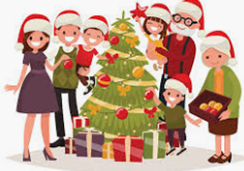 Why do Christians celebrate Christmas?Unit 2 Beliefs & Practices Why do Christians celebrate Christmas?Unit 2 Beliefs & Practices Why do Christians celebrate Christmas?Unit 3 Sacred Texts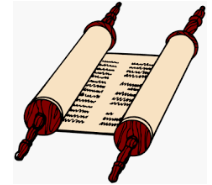 Why is the Torah important?Unit 3 Sacred TextsWhy is the Torah important?Unit 4 Beliefs & Practices 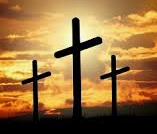 What is Easter and why is Palm Sunday important? Unit 4 Beliefs & Practices What is Easter and why is Palm Sunday important? Unit 4 Beliefs & Practices What is Easter and why is Palm Sunday important? Unit 5 Founders and Leaders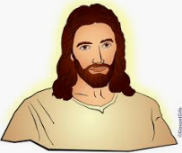 Who is Jesus and who are his disciples?Unit 5 Founders and LeadersWho is Jesus and who are his disciples?Unit 6 Founders and Leaders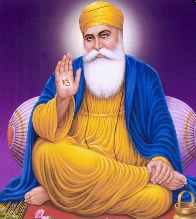 Who is Guru Nanak and why is he important? Unit 6 Founders and LeadersWho is Guru Nanak and why is he important? PSHEUnit 1Healthy Lifestyles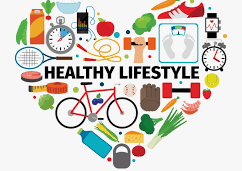 Unit 2 Growing and changing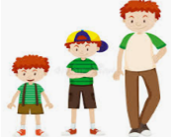 Unit 2 Growing and changingUnit 2 Growing and changingUnit 3 Keeping Safe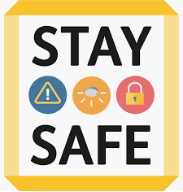 Unit 3 Keeping SafeUnit 4Feelings and emotions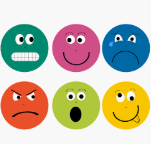 Unit 5Healthy relationships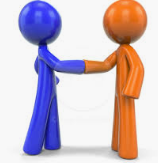 Unit 5Healthy relationshipsUnit 6 Valuing differences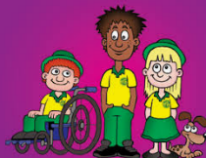 Unit 6 Valuing differencesUnit 7Rights and responsibility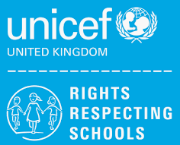 Unit 8Taking care of the environment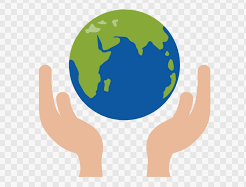 Unit 8Taking care of the environmentUnit 9 Money matters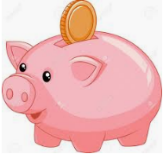 